RAPORT PRIVIND SITUAŢIA HIDROMETEOROLOGICĂ ŞI A CALITĂŢII MEDIULUIîn intervalul 11.03.2018, ora 8.00 – 12.03.2018, ora 8.00I.	SITUAŢIA HIDROMETEOROLOGICĂ1. Situaţia şi prognoza hidro pe râurile interioare şi Dunăre din 12.03.2018, ora 7.00RÂURIDebitele au fost, în general, în creștere ca efect combinat al precipitaţiilor lichide căzute în interval, cedării apei din stratul de zăpadă, propagării şi evoluţiei formaţiunilor de gheaţă, exceptând râurile din bazinele: Crasna, Barcău, Vedea, bazinele mjlocii şi inferioare ale Crişurilor, Begăi, Timişului, Bârzavei, Moraviţei, Caraşului, Nerei, Cernei, Jiului, Argeşului, Ialomiţei, bazinul inferior al Oltului şi cele din Dobrogea, unde au fost în scădere.Se situează peste:- COTELE DE ATENȚIE râurile la stațiile hidrometrice: Crasna – Domăneşti (400+36)-jud.SM şi Berveni (490+4)-jud.SM, Călmăţui – Crângu (80+36)-jud.TR, Neajlov – Călugăreni (220+37)-jud. GR, Urlui – Furculeşti (150+20)-jud.TR, Glavacioc – Crovu (200+18)-jud GR.Formaţiunile de gheaţă (gheaţă la maluri, nǎboi, pod de gheaţă) au fost în diminuare, restrângere și eliminare, fiind prezente doar pe majoritatea râurilor din bazinele Siretului şi Prutului. S-au format aglomerari de gheaţă pe râurile Dorna şi Bistriţa, sector aval confluenţă cu râul Dorna.Debitele se situează, în general, la valori peste mediile lunare multianuale, exceptând cursul Siretului, râurile din bazinele hidrografice Moldova, Bistriţa, Prut şi Bârlad, unde se situează la valori cuprinse între 20% şi 90% din acestea.Este în vigoare AVERTIZAREA  HIDROLOGICĂ nr.6 din 09.03.2018.	Debitele vor fi, în general, în creştere.Sunt posibile scurgeri importante pe versanţi, torenţi, pâraie, viituri rapide pe râurile mici cu posibile efecte de inundaţii locale, creşteri de debite şi niveluri cu depăşiri ale COTELOR DE APĂRARE, pe unele râuri din Maramureş, Banat, Oltenia şi vestul Munteniei, cu probabilitate de realizare şi intensitate mai mare pe unele râuri din bazinele superioare ale râurilor din sud-vestul ţării.Din cauza propagării viiturilor formate anterior, se vor menţine peste COTELE DE ATENȚIE cursurile inferioare ale râurilor Crasna, Călmăţui, Glavacioc şi Neajlov cu valori de până la 40 de cm. Formaţiunile de gheaţă (gheaţă la maluri, nǎboi, pod de gheaţă)  vor fi în diminuare, restrângere şi eliminare, determinând în evoluţia lor variaţii de niveluri şi debite.Se menţine în vigoare AVERTIZAREA  HIDROLOGICĂ nr.6, din 09.03.2018.DUNĂREDebitul la intrarea în ţară (secţiunea Baziaş) în intervalul 11.03.2018 – 12.03.2018 a fost în creştere, având  valoarea de 8100 m3/s, peste  media  multianuală  a  lunii  martie  (6700 m3/s).În aval de Porţile de Fier debitele au fost în creștere.Debitul la intrarea în ţară (secţiunea Baziaş) va fi în creştere (8600 m3/s).	În aval de Porţile de Fier debitele vor fi în creştere. 2. Situaţia meteorologică în intervalul 11.03.2018, ora 8.00 – 12.03.2018, ora 6.00ÎN ŢARĂVremea a continuat să se încălzească, devenind deosebit de caldă pentru această dată în toate regiunile. Temperaturile maxime au fost cuprinse între 6 grade la Sulina și 21 de grade la Bechet și Moldova Nouă. Cerul a fost variabil, cu înnorări în vestul, centrul și nordul țării. A plouat slab, pe arii restrânse în Banat, Crișana și Transilvania și, izolat, în Oltenia, iar pe crestele Carpaților Occidentali și Meridionali, precum și în nordul Carpaților Orientali, precipitațiile au fost mixte. Vântul a suflat slab și moderat, cu unele intensificări în zona montană înaltă, iar noaptea și în Banat. Aseară, la ora 20.00, mai era strat de zăpadă la munte, unde măsura până la 199 cm, în Masivul Făgăraș (Bâlea Lac) și în estul Transilvaniei, până la 5 cm la Miercurea Ciuc. Valorile termice la ora 06.00 erau cuprinse între 0 grade la Miercurea Ciuc și 15 grade la Oradea și Holod. În sud-est, izolat, în orele dimineții și, din nou, noaptea, s-a semnalat ceață.OBSERVAȚII - de ieri dimineată, de la ora 06.00, au fost în vigoare 5 atenționări cod galben pentru fenomene meteorologice periculoase imediate, 2 emise de SRPV Constanța, 1 emisă de SRPV Timișoara și 2 emise de SRPV Bacău. LA BUCUREŞTIVremea a fost deosebit de caldă pentru această dată, astfel încât, temperatura maximă a fost de 20 de grade la Filaret, 19 grade la Băneasa și 18 grade la Afumați. Cerul a fost temporar norors, iar vântul a suflat, în general, slab. La ora 06.00, se înregistrau 5 grade la Afumați, 6 grade la Băneasa și 7 grade la Filaret.3. Prognoza meteorologică în intervalul 12.03.2018, ora 8.00 – 13.03.2018, ora 8.00ÎN ŢARĂVremea va deveni instabilă, în cea mai mare parte a țării, și va fi, în continuare, mult mai caldă decât ar fi normal la această dată. Astfel, temperaturile maxime se vor încadra, în general, între 9 si 19 grade, iar cele minime vor fi cuprinse între 4 și 9 grade, mai scăzute în depresiuni, spre 1...2 grade. Înnorările vor fi temporar accentuate și va ploua, ziua, mai ales în jumătatea de vest a țării, iar spre seară și noaptea, în toate regiunile. Vor fi mai ales averse, însoțite pe arii restrânse și de descărcări electrice, iar local, cu precădere în sud-vest, se vor depăși 15 l/mp și izolat 20...30 l/mp. Precipitații mixte vor mai fi doar în zona montană înaltă, la peste 1900 m altitudine. Vântul va avea intensificări locale, îndeosebi în cursul zilei, mai ales în vest, est și la munte. La începutul intervalului vor fi condiții de ceață în sud și sud-est.LA BUCUREŞTIVremea va fi, în continuare, deosebit de caldă, dar va deveni instabilă. Temperatura maximă va fi de 17...18 grade, iar cea minimă de 7...8 grade. Cerul va avea înnorări temporare, mai accentuate spre seară și noaptea, când vor fi ploi de scurtă durată și, posibil, descărcări electrice. Vântul va sufla slab și moderat.4. Buletin nivometeorologic valabil pentru masivele Bucegi şi Făgăraş (versantul nordic) emis pentru perioada 11.03.2018, ora 20 – 12.03.2018, ora 20.00Starea vremii şi evoluţia stratului de zăpadă în ultimele 24 de ore:Vremea a fost mai caldă decât normalul termic al perioadei. Cerul a fost mai mult noros. Izolat la altitudini de peste 1800 a nins slab. Vântul a suflat slab și moderat cu intensificări izolate, ce au atins la rafală 54  km/h la Vârfu Omu. Local s-a semnalat ceață.  Stratul de zăpadă a scăzut în aproape întreaga zonă montană monitorizată, cu până la 4 cm, iar la ora 14 măsura: 201 cm la Bâlea-Lac, 131 cm la Vârful Omu, 62 cm la Sinaia, 33 cm la Predeal şi 24 cm la Fundata.Evoluţia vremii în intervalul 27.02.2018, ora 20 – 28.02.2018, ora 20.00:Cerul va fi mai mult noros. Local în cursul nopţii se vor semnala precipitaţii mixte, iar la altitudini de peste 1800 m ninsori. Pe arii relativ extinse în cursul zilei se vor semnala precipitaţii predominnat sub formă de ploaie, mixte la peste 2000 m. Cantitățile de apă vor depăși izolat 15-20 l/mp. Vântul va sufla în general moderat, cu intensificări temporare  ce vor depăşi la rafală 70...80 km/h.  Local se va semnala ceaţă.Peste 1800 m: temperaturi minime: -4 la -1 gr.C;  temperaturi maxime: 1 la 6 gr.C   Sub 1800 m: temperaturi minime: -1 la 2 gr.C; temperaturi maxime: 6 la 13 gr.CSTABILITATEA ȘI EVOLUŢIA STRATULUI de ZĂPADĂ: La altitudini de peste 1.800 m: RISC ÎNSEMNAT (3): Temperaturile ridicate au determinat umezirea stratului, mai ales la suprafaţă. În cursul nopţilor, la suprafaţă se vor forma cruste subţiri de îngheţ. Ziua, vremea caldă şi precipitaţiile mixte vor favoriza umezirea suplimentară a stratului superior de zăpadă. În aceste condiţii, stratul umezit poate aluneca peste crustele de gheaţă aflate în interior, ducând la declanşarea de avalanşe spontane pe pantele înclinate, risc ce va fi amplificat la supraîncărcări.La altitudini mai mici de 1.800 m: RISC ÎNSEMNAT (3): Sub influenţa temperaturilor diurne pozitive şi a ploilor din cursul zilei de mâine, stratul se va umezi suplimentar şi va continua să scadă. Astfel, se pot declanşa avalanşe spontane de topire, riscul fiind amplificat la supraîncărcarea cu turişti sau schiori, în anumite situaţii putând fi angrenat întreg stratul de zăpadă.LEGENDA:II. CALITATEA APELORAdministrația Națională Apele Române, Agenția pentru Protecția Mediului Teleorman și Comisariatul Județean Teleorman al Gărzii Naționale de Mediu informează despre producerea, la data de 11.03.2018, la ora 12.30, unei poluări accidentale, cu cca 100 de litri de țiței, din cauza avariei la conducta nefuncțională, în zona Parcului 26 Cosmești, la cca 30 m de pârâul Sericu. Conducta aparține SC OMV PETROM SA Zona de Productie IV Moesia, Bolintin Vale. Au fost afectate: cca 100 mp islaz și 200 mp curs pârâu Sericu, distribuiți neuniform pe luciul apei. Măsuri întreprinse: s-a izolat conducta, s-au montat baraje plutitoare pe cursul apei, s-a împrăștiat material absorbant, se acționează pentru evitarea extinderii poluării.III. CALITATEA MEDIULUIÎn domeniul aeruluiNu s-au semnalat evenimente deosebite.2. 	În domeniul solului şi vegetaţieiNu s-au semnalat evenimente deosebite.3. 	În domeniul supravegherii radioactivităţii mediuluiNu s-au semnalat evenimente deosebite.4. 	În municipiul BucureştiÎn ultimele 24 de ore, sistemul de monitorizare a calităţii aerului în municipiul Bucureşti nu a semnalat depăşiri ale pragurilor de informare şi alertă.DIRECȚIA DE COMUNICAREPESTE 1.800 mPESTE 1.800 mSUB 1.800 mSUB 1.800 mFĂGĂRAŞRISC ÎNSEMNAT (3)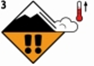 RISC ÎNSEMNAT (3)BUCEGIRISC ÎNSEMNAT (3)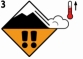 RISC ÎNSEMNAT (3)Gradul de riscStabilitatea stratului de zăpadăProbabilitatea de declanşare a avalanşelor5-foartemareInstabilitatea stratului de zăpadă este generalizată.Chiar şi pe pantele puţin abrupte se pot produce spontan numeroase avalanşe de mari, adesea chiar foarte mari dimensiuni.4-mareStratul de zăpadă este puţin stabilizat pe majoritatea pantelor suficient de înclinate*.Declanşarea avalanşelor este probabilă chiar şi printr-o slabă supraîncarcare**, pe numeroase pante suficient de înclinate. În anumite situaţii sunt de aşteptat numeroase declanşări spontane de avalanşe de dimensiuni medii şi adesea chiar mari.3-însemnatPe numeroase pante suficient de înclinate*, stratul de zăpadă este mediu sau puţin stabilizat.Declanşarea avalanşelor este posibilă chiar în condiţiile unei slabe supraîncărcări**, mai ales pe pantele descrise în buletin. În anumite situaţii sunt posibile unele declanşări spontane de avalanşe medii şi câteodată chiar mari.2-moderatPe anumite pante suficient de înclinate*, stratul de zăpadă este mediu stabilizat; în rest este stabil.Declanşările de avalanşe sunt posibile mai ales la supraîncărcări mari** şi pe unele pante suficient de înclinate ce sunt descrise în buletin. Nu sunt aşteptate declanşările spontane de avalanşe de mare amploare.1-redusStratul de zăpadă este în general stabilizat pe majoritatea pantelor.Declanşarea avalanşelor este posibilă doar izolat pe pantele foarte înclinate şi în cazul unei supraîncărcări mari**. Spontan se pot produce doar curgeri sau avalanşe de mici dimensiuni.